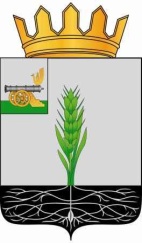 СОВЕТ ДЕПУТАТОВ
МУНИЦИПАЛЬНОГО ОБРАЗОВАНИЯ «ПОЧИНКОВСКИЙ РАЙОН» СМОЛЕНСКОЙ ОБЛАСТИР Е Ш Е Н И Еот  29.08.2018  № 235О работе участковых инспекторов и их взаимодействии с органами местного самоуправления муниципального образования «Починковский район» Смоленской областиЗаслушав  и обсудив информацию начальник участковых уполномоченных  сотрудников ПДН МО МВД России «Починковский» Сергеенкова А.В. о работе участковых инспекторов и их взаимодействии с органами местного самоуправления муниципального образования «Починковский район» Смоленской области,   Совет депутатов муниципального образования «Починковский район» Смоленской области РЕШИЛ:  Информацию о работе участковых инспекторов и их взаимодействии с органами местного самоуправления муниципального образования «Починковский район» Смоленской области принять к сведению.Председатель Совета депутатов муниципального образования«Починковский район» Смоленской области                                                                        В.И.Аринченков